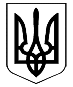 ВЕЛИКОДИМЕРСЬКА СЕЛИЩНА РАДАБРОВАРСЬКОГО РАЙОНУ КИЇВСЬКОЇ ОБЛАСТІР І Ш Е Н Н Я Про затвердження Положення про комісію з питань техногенно-екологічної безпеки та надзвичай ситуацій Великодимерської об’єднаної територіальної громадиВідповідно до Закону України «Про місцеве самоврядування в Україні», Кодексу цивільного захисту України, на виконання постанов Кабінету Міністрів України від 25.01.2015 № 18 «Про державну комісію з питань техногенно-екологічної безпеки та надзвичайних ситуацій», від 17.06.2015 року № 409 «Про затвердження типового положення про регіональну та місцеву комісію з питань техногенно-екологічної безпеки та надзвичайних ситуацій», враховуючи позитивні висновки та рекомендації  постійної депутатської комісії з питань регламенту, депутатської етики, законності, протидії та запобігання корупції, селищна рада ВИРІШИЛА:1. Затвердити Положення про комісію з питань техногенно-екологічної безпеки та надзвичайних ситуацій Великодимерської об’єднаної територіальної громади  (додаток №1).2. Затвердити посадовий склад комісії з питань техногенно-екологічної безпеки і надзвичайних ситуацій Великодимерської об’єднаної територіальної громади (додаток №2).3. Контроль за виконанням покласти на постійну депутатську комісію з питань регламенту, депутатської етики, законності, протидії та запобігання корупції.Селищний голова                                                               А.Б. Бочкарьов смт Велика Димерка27 квітня 2018 року№ 154 VIII – VІІДодаток №1                                                   ЗАТВЕРДЖЕНОрішення Великодимерської селищної ради27.04.2018 р. №154ПОЛОЖЕННЯпро комісію з питань техногенно-екологічної 
безпеки та надзвичайних ситуацій Великодимерської об’єднаної територіальної громадиКомісія з питань техногенно-екологічної безпеки і надзвичайних ситуацій Великодимерської об’єднаної територіальної громади (далі – Комісія) утворюється виконавчим комітетом Великодимерської селищної ради для координації діяльності органів влади, підприємств, установ та організацій, пов’язаної із забезпеченням техногенно-екологічної безпеки, захисту населення і територій від наслідків надзвичайних ситуацій, запобігання виникненню надзвичайних ситуацій і реагування на них. Комісія у своїй діяльності керується Конституцією і законами України, а також указами Президента України і постановами Верховної Ради України, прийнятими відповідно до Конституції та законів України, актами Кабінету Міністрів України, рішеннями Державної і регіональної комісії з питань техногенно-екологічної безпеки і надзвичайних ситуацій та цим Положенням. Основними завданнями Комісії на території Великодимерської об’єднаної територіальної громади є: А) Координація діяльності, пов’язаної з: функціонуванням місцевої ланки територіальної підсистеми єдиної державної системи цивільного захисту;здійсненням оповіщення органів управління та сил цивільного захисту а також населення про виникнення надзвичайних ситуацій та інформування про їх дії в умовах таких ситуацій; залученням сил цивільного захисту до проведення аварійно-рятувальних та інших невідкладних робіт, ліквідації наслідків надзвичайної ситуації, надання гуманітарної допомоги;забезпеченням реалізації вимог техногенної та пожежної безпеки; навчанням населення діям у надзвичайній ситуації;визначенням меж зони надзвичайної ситуації;здійсненням постійного прогнозування зони можливого поширення надзвичайної ситуації та масштабів можливих наслідків;організацією робіт із локалізації і ліквідації наслідків надзвичайної ситуації, залучення для цього необхідних сил і засобів цивільного захисту; Б) Організація та здійснення: заходів щодо життєзабезпечення населення, що постраждало внаслідок надзвичайної ситуації;заходів з евакуації (у разі потреби); радіаційного, хімічного, біологічного та медичного захисту населення і територій від наслідків надзвичайної ситуації;вжиття заходів щодо забезпечення готовності місцевої ланки територіальної підсистеми єдиної державної системи цивільного захисту (далі - ЄДС ЦЗ) до дій в умовах надзвичайної ситуації та в особливий період;здійсненням безперервного контролю за розвитком надзвичайної ситуації та обстановкою на аварійних об’єктах і прилеглих до них територіях;інформуванням органів управління цивільного захисту та населення про розвиток надзвичайної ситуації та заходи, що здійснюються; В) Забезпечення: живучості об’єктів економіки та місцевого управління під час реагування на надзвичайну ситуацію;стабільного функціонування об’єктів життєдіяльності під час виникнення надзвичайної ситуації, злагодженої роботи підприємств, установ та організацій для забезпечення сталої і безперебійної роботи об’єктів;безпеки та сталої роботи транспортної інфраструктури, послуг поштового зв’язку та всіх видів електричного зв’язку;санітарного та епідемічного благополуччя населення; організації та керівництва роботами з ліквідації наслідків надзвичайних ситуацій місцевого рівня;встановлення кількісних та якісних показників виведення з ладу транспортних засобів, промислових, громадських і житлових будинків та споруд, комунальних і енергетичних мереж, засобів зв’язку, магістральних газо-, нафто- або інших трубопроводів, залізничних вузлів, портів, мостів, шляхопроводів тощо.Г) Здійснення заходів щодо: соціального захисту населення, що постраждало внаслідок надзвичайної ситуації;медичного та біологічного захисту населення у разі виникнення надзвичайної ситуації; контролю за порушенням умов належного функціонування об’єктів життєдіяльності населення, національної безпеки і оборони, енергетики, фінансів, соціального захисту, охорони здоров’я та навколишнього природного середовища. Комісія відповідно до покладених на неї завдань:А) У режимі повсякденної діяльності:здійснює координацію діяльності щодо виконання цільових і впровадження науково-технічних програм, здійснення заходів у сфері цивільного захисту та техногенно-екологічної безпеки;здійснює заходи щодо забезпечення захисту населення, сталого функціонування господарських об’єктів, зменшення можливих матеріальних втрат та збереження національної культурної спадщини у разі виникнення надзвичайної ситуації; сприяє проведенню гідрометеорологічних спостережень і прогнозів, розвитку місцевої системи моніторингу навколишнього природного середовища, системи цивільного захисту, форм контролю за функціонуванням потенційно небезпечних об’єктів;координує здійснення заходів щодо профілактики та локалізації інфекційних захворювань, а також запобігання виникненню випадків масових харчових отруєнь населення; Б) У режимі підвищеної готовності:здійснює заходи щодо активізації роботи з проведення спостереження та контролю за станом навколишнього природного середовища, перебігом епідемій і спалахами інфекційних захворювань, масовими харчовими отруєннями населення, обстановкою на потенційно небезпечних об’єктах і прилеглих до них територіях, прогнозування можливості виникнення надзвичайної ситуації та її масштабів;організовує розроблення плану комплексних заходів щодо захисту населення і територій у разі виникнення надзвичайної ситуації, забезпечення сталого функціонування господарських об’єктів;забезпечує координацію заходів щодо запобігання виникненню надзвичайної ситуації місцевого рівня;готує пропозиції щодо визначення джерел і порядку фінансування заходів реагування на надзвичайну ситуацію;координує заходи щодо створення резерву засобів індивідуального захисту та матеріальних резервів для запобігання виникненню надзвичайної ситуації та ліквідації її наслідків, визначає обсяги і порядок використання таких резервів; забезпечує стабільне виробництво, передачу, постачання і використання енергоносіїв у разі виникнення надзвичайної ситуації підприємствами, установами та організаціями паливно-енергетичного комплексу; В) У режимі надзвичайної ситуації:забезпечує координацію, організацію робіт та взаємодію органів управління, сил та засобів цивільного захисту місцевої ланки територіальної підсистеми ЄДС ЦЗ, а також громадських організацій щодо надання допомоги населенню, що постраждало внаслідок надзвичайної ситуації; організовує роботу з локалізації або ліквідації надзвичайної ситуації місцевого рівня; залучає до виконання робіт з ліквідації наслідків надзвичайної ситуації необхідні рятувальні, транспортні, будівельні, медичні та інші формування з використанням наявних матеріально-технічних, продовольчих та інших ресурсів і запасів;вживає заходів, необхідних для проведення аварійно-рятувальних та інших невідкладних робіт у небезпечних зонах та територіях; забезпечує здійснення заходів щодо соціального захисту населення, що постраждало внаслідок виникнення надзвичайної ситуації; встановлює межі зони, на якій виникла надзвичайна ситуація, та організовує визначення розміру шкоди, заподіяної суб’єктам господарювання і населенню внаслідок виникнення надзвичайної ситуації місцевого рівня; організовує здійснення постійного контролю за станом навколишнього природного середовища на території, що зазнала впливу надзвичайної ситуації, обстановкою на аварійних об’єктах і прилеглих до них територіях; приймає рішення щодо попередньої класифікації надзвичайної ситуації за видом, класифікаційними ознаками та рівнем, забезпечує своєчасне подання до територіального органу ДСНС України зазначених матеріалів;вивчає обставини, що склалися та подає виконавчому комітету Великодимерської селищної ради інформацію про вжиті заходи, причини виникнення та результати ліквідації наслідків надзвичайної ситуації, а також пропозиції щодо подальших дій із запобігання її розвитку; Г) У режимі надзвичайного стану: забезпечує координацію, організацію робіт та взаємодію органів управління та сил цивільного захисту місцевої ланки територіальної підсистеми ЄДС ЦЗ з урахуванням особливостей, що визначаються згідно з вимогами законів України «Про правовий режим воєнного стану», «Про правовий режим надзвичайного стану», а також інших нормативно-правових актів; здійснює заходи, необхідні для відвернення загрози та забезпечення безпеки і здоров’я громадян, забезпечення функціонування органів місцевого самоврядування. Комісія має право: залучати у разі потреби в установленому законодавством порядку до робіт з ліквідації наслідків надзвичайної ситуації місцевого рівня сили і засоби цивільного захисту Ланки ОТГ територіальної підсистеми ЄДС ЦЗ; заслуховувати інформацію керівників підприємств, установ та організацій, розташованих в межах адміністративної території об’єднаної територіальної громади, з питань, що належать до їх компетенції, і давати їм відповідні доручення; одержувати від центральних та місцевих органів виконавчої влади, підприємств, установ та організацій, розташованих на території Великодимерської об’єднаної територіальної громади, матеріали і документи, необхідні для вирішення питань, що належать до її компетенції; залучати до участі у своїй роботі представників територіальних, центральних та місцевих органів виконавчої влади, керівників підприємств, установ та організацій, розташованих на території об’єднаної територіальної громади (за погодженням з їх керівниками); розглядати матеріали розслідувань про причини виникнення і наслідки надзвичайної ситуації та передавати їх уповноваженим органам, які приймають рішення про відкриття та розгляд справи. Головою Комісії є голова Великодимерської селищної ради. Роботою Комісії керує її голова, а за відсутності голови – за його дорученням заступник голови селищної ради. Засідання Комісії веде голова селищної ради, а за його відсутності – заступник голови. Посадовий склад Комісії затверджується виконавчим комітетом Великодимерської селищної ради на основі пропозицій територіальних та центральних органів місцевого самоврядування, підприємств, установ та організацій, розташованих на території об’єднаної територіальної громади. Персональний склад Комісії затверджується головою Комісії. Голова Комісії має право: залучати до роботи із запобігання виникненню надзвичайної ситуації або ліквідації її наслідків будь-які транспортні, рятувальні, відбудовні, медичні та інші сили і засоби цивільного захисту відповідно до законодавства; приймати в межах повноважень Комісії рішення щодо реагування на надзвичайну ситуацію; вносити пропозиції в межах законодавства щодо заохочення осіб, які зробили вагомий внесок у запобігання виникненню надзвичайної ситуації, ліквідацію її наслідків; делегувати на період ліквідації наслідків надзвичайної ситуації свої повноваження заступникам голови Комісії. Робочим органом Комісії (секретаріатом), що забезпечує підготовку, скликання та проведення засідань, а також контроль за виконанням її рішень, є сектор з цивільного захисту населення та надзвичайних ситуацій виконавчого комітету Великодимерської селищної ради. Рішення Комісії приймаються колегіально більш як двома третинами складу Комісії. Рішення Комісії оформляється протоколом, який підписується головою та секретарем Комісії. Рішення Комісії, прийняті у межах її повноважень, є обов’язковими для виконання підприємствами, установами та організаціями, розташованими на території Великодимерської об’єднаної територіальної громади. За членами Комісії на час виконання завдань зберігається заробітна плата за основним місцем роботи. Організація побутового забезпечення членів Комісії, а також забезпечення їх спеціальним одягом, засобами індивідуального захисту під час роботи в зоні надзвичайної ситуації покладається на сектор з цивільного захисту населення та надзвичайних ситуацій виконавчого комітету Великодимерської селищної ради. Комісія має бланк із зображенням Державного Герба України і своїм найменуванням.Секретар ради				                          	А.М. СидоренкоДодаток №2ЗАТВЕРДЖЕНОрішення Великодимерської селищної ради27.04.2018 р. №___ПОСАДОВИЙ СКЛАДкомісії з питань техногенно-екологічної безпеки і надзвичайних ситуацій Великодимерської об’єднаної територіальної громадиГолова комісії - голова Великодимерської селищної ради Бочкарьов Анатолій Борисович.Заступник голови комісії - заступник голови Великодимерської селищної ради Губський Микола Іванович.Секретар комісії – секретар Великодимерської селищної ради Сидоренко Антоніна Миколаївна.Члени комісії:Перший заступник голови Великодимерської селищної ради –     Кушніренко Юрій Іванович;Завідувач сектору з питань цивільного захисту населення та надзвичайних ситуацій – Тугай Андрій Миколайович;Головний спеціаліст  сектору з питань цивільного захисту населення та надзвичайних ситуацій - Кузьмик Сергій Олексійович;Начальник відділу бухгалтерського обліку та звітності – Косенко Оксана Василівна;Завідувач Великодимерською медичною амбулаторією сімейної медицини-  Заушніков Юрій Михайлович;Виконувач обов’язків старости Шевченківського старостинського округу-Йовенко Володимир Михайлович;Виконувач обов’язків старости Бобрицького старостинського округу- Литвин Микола Григорович;Виконувач обов’язків старости Руднянського старостинського округу -Карчевський Олександр Павлович;Виконуюча обов’язки старости Жердівського та Тарасівського старостинських округів - Зубко Тетяна Павлівна;Директор КП «Великодимерське» - Драний Микола Іванович;11. Начальник ГФ «Захист» - Білик Валерій Павлович;      12. Фахівець ВОС -  Заріцький Микола Миколайович.Секретар ради				   		            	Сидоренко А.М.